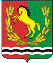 											       АДМИНИСТРАЦИЯ МУНИЦИПАЛЬНОГО ОБРАЗОВАНИЯ КИСЛИНСКИЙ СЕЛЬСОВЕТ  АСЕКЕЕВСКОГО  РАЙОНА  ОРЕНБУРГСКОЙ  ОБЛАСТИ ПОСТАНОВЛЕНИЕ 01.09.2023                      село Кисла                                                          № 62 –пО выявлении правообладателяранее учтенного земельного  участка с кадастровым номером 56:05:0804001:19 В соответствии со статьей 69.1 Федерального закона от 13 июля 2015 года №218-ФЗ "О государственной регистрации недвижимости" администрация муниципального образования Кислинский сельсовет  ПОСТАНОВЛЯЕТ:1. В отношении земельного участка с кадастровым номером56:05:0804001:19 по адресу: Оренбургская область Асекеевский район  посёлок Муслимовка улица Лесная дом 19 в качестве его правообладателя, владеющего данным земельным участком на праве собственности  выявлена Махтумзянова Рашида Габдулловна -24.11.1948 года рождения, уроженка с. Муслимовка Асекеевского района Оренбургской области, паспорт серии  5300 № 174060 от 24.01.2002  ОВД Асекеевского района  Оренбургской области в Асекеевском районе. Зарегистрирована по адресу: Оренбургская область, Асекеевский район, посёлок Муслимовка улица Лесная дом 19, СНИЛС  -11575297067. Глава муниципального образования                                                           В.Л. АбрамовИНФОРМАЦИОННОЕ СООБЩЕНИЕ В соответствии со статьей 69.1 Федерального закона от 13.07.2015г. №218-ФЗ "О государственной регистрации недвижимости" <Махтумзянова  Рашида Габдулловна, либо иное заинтересованное лицо вправе представить в письменной форме или в форме электронного документа (электронного образа документа) возражения относительно сведений о правообладателе ранее учтенного объекта недвижимости, указанных в ПРОЕКТЕ Постановления, с приложением обосновывающих такие возражения документов (электронных образов таких документов) (при их наличии), свидетельствующих о том, что такое лицо не является правообладателем указанного объекта недвижимости, в течение тридцати дней со дня получения указанным лицом проекта решения.При отсутствии возражения относительно сведений о правообладателе ранее учтенного объекта недвижимости, указанных в ПРОЕКТЕ Постановления, по истечении сорока пяти дней со дня получения Махтумзяновой Рашидой Габдулловной указанного Проекта, администрацией муниципального образования Кислинский сельсовет будет принято решение о выявлении как  Махтумзяновой Рашиды Габдулловны правообладателя ранее учтенного объекта недвижимости с кадастровым номером 56:05:0804001:19.